    International School for Young Researchers “Design Strategy of Young science and innovation environment for Russian Power Industry” 7-9 June, 2012  TOMSK, Russian FederationCALL FOR PAPERSUndergraduate and Graduate Full time students are welcomed to participate in the international school for young researchers “DESIGN STRATEGY OF YOUNG SCIENCE AND INNOVATION ENVIRONMENT FOR RUSSIAN POWER INDUSTRY”7 - 9 June, 2012 CONTEST OF STUDENTS’ RESEARCH PAPERS IN ENGLISH IS BEING HELD IN THE FRAMEWORK OF THE INTERNATIONAL SCHOOLWorkshops and research fields of the school Nuclear Physics and Nuclear Power Industry Traditional and Alternative Power General Issues of Contemporary Physics and Power Industry Oral presentations and Virtual Presentations through Skype are welcomed.Conference language is EnglishAll accepted authors may have their full paper published in the conference proceedings (published online on the http://studschool.tpu.ru.) All presenters are awarded with certificates. The best authors are to be awarded with diplomas. The application forms and research papers should be submitted by the deadline of June 4, 2012  through e-mail of  your  workshop head. Follow Author’s Checklist on http://studschool.tpu.ru.All the applications and research papers which do not meet the formal, topic, content and copy right requirements are subdued to rejection.  INTERNATIONAL SCHOOL FORMAT The application and research papers which meet the international school requirements are submitted in English to be peer-reviewed by Contest Committee of each research field If your application is accepted, you are encouraged to participate in international school events. You are welcomed to take part in round tables on a research field of your choice, to attend lectures of leading foreign and Russian scientists as well as make your oral or virtual presentation. THE DEADLINE FOR RESEARCH PAPERS SUBMISSIONS IS JUNE 4, 2012The papers are to be submitted through e-mails: Conference Committee Head: Vera Viktorovna Verkhoturova, verhoturova@tpu.ru ,tel.: +7(3822)70-56-76Workshop 1 Yulia Valerievna Falkovich, fyuv@tpu.ru, tel.:+ 7 (3822) 701 802WORKSHOP 2   Katrina Vladimirovna Karpacheva, karpacheva@tpu.ru, tel.:+7(3822)70-56-76WORKSHOP 3  Natalia Viktorovna Daneikina , mischenko@tpu.ru, tel.: +7(3822) 70-56-76Website: http://studschool.tpu.ruACCOMODATION FOR NON-TOMSK RESIDENTSAccommodation for non-Tomsk residents is to be reserved if mentioned in the application. The accommodation (hotels and TPU hostels) is subdued to extra payment.  INTERNATIONAL SCHOOL DEADLINES May 21, 2012 г.  application forms and research papers submission start (submission is through an e-mail of your workshop head) June 4, 2012 г.  application forms and research papers submission deadlineJune 4, 2012 г.  confirmation of acceptance for non- Tomsk residents, accommodation reservation.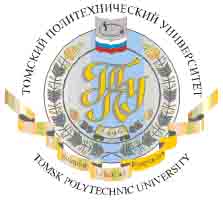   Russian Federation Ministry of Science and Education National Research Tomsk Polytechnic UniversityInstitute of Physics and Technologies                            Department of Foreign LanguagesCONTEST PEER-REVIEW PANELCONTEST PEER-REVIEW PANELORGANIZING COMITTEEORGANIZING COMITTEEOleg Yu.TroitskiyDoctor of Science, professor, Institute of Non-Destructive Testing, TPUVera V. VerkhoturovaChair Phd, associate professor, TPUAlexey N. YakovlevPhd, associate professor, vice-rector, director, Institute of High Technology Physics, TPUKatrina V. KarpachevaDepartment of foreign Languages, Institute of Physics and  Technologies, TPUYuriy V. DaneykinPhd, deputy director, Institute of Non-Destructive Testing TPULudmila M. ZolnikovaTomsk Polytechnic UniversityVera V. VerkhoturovaPhd, head, Department of foreign Languages, Institute of Physics and  Technologies, TPUGalina S. DzhezhoraDepartment of foreign Languages, Institute of Physics and  Technologies, TPURoman V. OstvaldPhD, Department of Rare, Scattered and Radioactive Element Technology, Institute of Physics and  Technologies, TPUEvgenia M. Davidova               Department of foreign Languages, Institute of Physics and  Technologies, TPUAlexey V. GodovukhSenior Nuclear Security teacher, Institute of Physics and Technologies, TPUYulia V. FalkovichPhD, Department of foreign Languages, Institute of Physics and  Technologies, TPUNatalia V. DaneikinaSenior language teacher,  Institute of Physics and Technologies, TPUAlexey S. GogolevPhd, Institute of Physics and Technologies, TPU